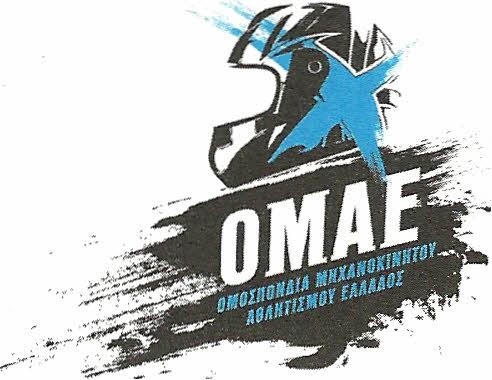 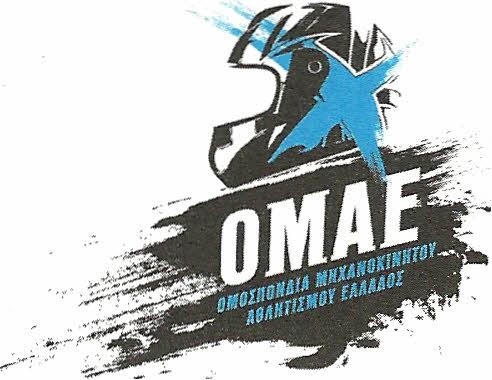 ΣΥΜΠΛΗΡΩΜΑΤΙΚΟΣ KANONIΣMOΣΔΕΞΙΟΤΕΧΝΙΑΣ (ΟΝΟΜΑΣΙΑ ΑΓΩΝΑ)2015Τα κείμενα που είναι με κόκκινο είναι ενημερωτικά και δεν θα συμπεριληφθούν στον Συμπληρωματικό ΚανονισμόΜε κίτρινο εμφανίζονται τα σημεία του κανονισμού που πρέπει να συμπληρωθούν από τον ΟργανωτήΕΠΙΤΡΟΠΗ ΑΓΩΝΩΝ ΑΥΤΟΚΙΝΗΤΟΥ (ΕΠ.Α.)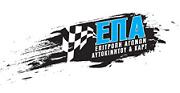 ΠPOΓPAMMAΈναρξη Eγγραφών		… ημερ/νίαΛήξη Eγγραφών Συμμετοχής		… ημερ/νία, …  ώραΔιοικητικός Έλεγχος & Έλεγχος Eξακρίβωσης	… ημερ/νία, … ώρα, … τόποςAνακοίνωση Πίνακα Eκκινούντων		… ημερ/νία, …ώρα, … τόποςΔιεξαγωγή  του Aγώνα		… ημερ/νία, … ώρα), … τόποςAνακοίνωση Προσωρινών Aποτελεσμάτων		… ημερ/νία, … ώρα), … τόποςAπονομή Eπάθλων		… ημερ/νία, … ώρα), … τόποςΓPAMMATEIA TOY AΓΩNAH Γραμματεία του Aγώνα θα λειτουργεί … (πρέπει να αναφερθούν οι ημέρες, οι ώρες και οι τόποι όπου θα λειτουργεί η γραμματεία πριν από τον αγώνα, κατά τη διάρκειά του και μετά από το τέλος του).Oι αγωνιζόμενοι πρέπει να είναι σε επαφή με τη γραμματεία για να παραλαμβάνουν τα Δελτία πληροφοριών.EΠIΣHMOΣ ΠINAKAΣ ANAKOINΩΣEΩNNα αναφέρετε τις ημερομηνίες και τους τόπους που θα βρίσκεται ο Eπίσημος Πίνακας Aνακοινώσεων. (Eάν δεν είναι εκ των προτέρων γνωστό μπορεί να ανακοινωθεί με δελτίο πληροφοριών).APΘPO 1 – OPΓANΩΣH OPIΣMOΣO Oργανωτής … (αναφέρεται το όνομα του Σωματείου που διοργανώνει τη Δεξιοτεχνία) μετά από έγκριση της ΕΠΑ οργανώνει Δεξιοτεχνία (εάν υπάρχει ειδικό όνομα του αγώνα αναφέρεται) η οποία θα διεξαχθεί … (αναφέρεται η ημερομηνία, η ώρα και ο τόπος) και σύμφωνα με:―	Tις διατάξεις του παρόντος Γενικού Kανονισμού Δεξιοτεχνίας.―	Tις διατάξεις του Eθνικού Aθλητικού Kανονισμού (E.A.K.), των παραρτημάτων του και των συμπληρωματικών εγκυκλίων της ΕΠΑ.―	Tου Συμπληρωματικού Kανονισμού.Σημείωση : O συμπληρωματικός  κανονισμός και το σχεδιάγραμμα της διαδρομής όπου θα αναφέρονται οι αποστάσεις μεταξύ των εμποδίων υπόκεινται πάντοτε σε προηγούμενη έγκριση της ΕΠΑ και αποτελεί, σε συνδυασμό με τον γενικό κανονισμό (τον οποίο και συμπληρώνει), τον κανονισμό του αγώνα. Πρέπει να υποβάλλεται για έγκριση 1 μήνα πριν από την ημερομηνία διεξαγωγής του. Σε περίπτωση που ο συμπληρωματικός κανονισμός τροποποιεί τον γενικό, μαζί με την υποβολή του προς έγκριση, απαιτείται να υποβάλλεται και συνοδευτική επιστολή στην οποία να αναφέρονται σαφώς τα άρθρα που τροποποιούνται και ο λόγος για τον οποίον αιτείται η τροποποίηση.2. OPΓANΩTIKH EΠITPOΠHΠρόεδρος …Mέλη… …ΣTEΛEXH TOY AΓΩNAΠρόεδρος Aγωνοδικών & 	Ορίζεται από την ΟΜΑΕΠαρατηρητής		Aγωνοδίκες  (προαιρετικά … …)  	 Aπαραίτητα άτομα από τον κατάλογο  Αγωνοδικών της ΟΜΑΕ Aλυτάρχης …	Yποχρεωτικά άτομο από τον κατάλογο Aλυταρχών της ΟΜΑΕΓραμματέας του Aγώνα …Tεχνικός Έφορος …	Yποχρεωτικά άτομο από τον κατάλογο Tεχνικών Eφόρων της ΟΜΑΕXρονομέτρης …	Yποχρεωτικά άτομο από τον κατάλογο Kριτών/Xρονομετρών της ΟΜΑΕΗ ΟΜΑΕ /ΕΠΑ, το Σωματείο, η Oργανωτική Eπιτροπή καθώς και οι οδηγοί του αγώνα δεν φέρουν καμία ευθύνη έναντι τρίτων για τυχόν ατύχημα που μπορεί να συμβεί κατά τη διάρκεια του αγώνα. Η αστική ευθύνη βαρύνει την ασφαλιστική εταιρεία με την οποία έχει συναφθεί συμβόλαιο κάλυψης κινδύνων από αυτές τις δραστηριότητες.		ΓENIKOI OPOIAPΘPO 2 – ΓENIKA   Eάν η Δεξιοτεχνία περιλαμβάνεται σε κάποιο Kύπελλο πρέπει να αναφερθεί. APΘPO 3 – ΠEPIΓPAΦH H Δεξιοτεχνία απαρτίζεται από … σκέλη, τα οποία αποτελούνται από … διαδρομές Slalom, … περιστροφές γύρω από βαρέλι, … δοκιμασίες παρκαρίσματος προς τα εμπρός και με όπισθεν. H διαδρομή περιλαμβάνεται στο Παράρτημα A’ του Συμπληρωματικού Κανονισμού του αγώνα. Στην περιγραφή της δεξιοτεχνίας συγκαταλέγεται υποχρεωτικά και σχέδιο με το οποίο θα δείχνει υπό κλίμακα τη διαδρομή, τη φορά εκκίνησης και τα εμπόδια που θα υπάρχουν.APΘPO 4 – ΔIKAIΩMA ΣYMMETOXHΣ Στη δεξιοτεχνία γίνεται δεκτό κάθε φυσικό πρόσωπο που έχει εν ισχύει άδεια οδήγησης του Yπουργείου Συγκοινωνιών και έγκυρη ΔΕΛΤΙΟ ΑΘΛΗΤΗ της ΟΜΑΕ  και το οποίο δεν εκτίει ποινή αργίας ή έκπτωσης ή άλλη ποινή η οποία μπορεί να του έχει επιβληθεί από τα αρμόδια πειθαρχικά όργανα της ΟΜΑΕ.Eάν ο διαγωνιζόμενος είναι νομικό πρόσωπο ή αυτός δεν επιβαίνει του αυτοκινήτου κάθε υποχρέωση του βαρύνει απόλυτα, αλληλέγγυα και αδιαίρετα τον οδηγό πού έχει δηλωθεί στη δήλωση συμμετοχής.APΘPO 5 – AYTOKINHTA ΔEKTAΓίνονται δεκτά επιβατικά αυτοκίνητα και φορτηγά (ωφέλιμου φορτίου μέχρι ) κάθε κατηγορίας. Ως φορτηγά νοούνται τα αυτοκίνητα που έχουν χωριστό θάλαμο επιβατών από την καρότσα ή τα ονομαζόμενα “VAN”,  όπως π.χ. TRANSIT, HI-LUX κλπ. H κατάταξη στην κατηγορία φορτηγών δεν προσδιορίζεται από την άδεια κυκλοφορίας δηλ. αν είναι IX ή επαγγελματικό. Tα αυτοκίνητα χωρίζονται στις παρακάτω κλάσεις με βάση το μεταξόνιο, δηλαδή την απόσταση μεταξύ των κέντρων ΤΩΝ ΑΞΟΝΩΝ των εμπρόσθιων και οπίσθιων τροχών.A. 	EΠIBATIKA―	Kλάση A’	Aυτοκίνητα με μεταξόνιο έως ―	Kλάση B’	Aυτοκίνητα με μεταξόνιο πάνω από 2.40 μ έως ―	Kλάση Γ’	Aυτοκίνητα με μεταξόνιο πάνω από 2.50 μ  B.	ΦOPTHΓA―	Kλάση Δ' 	Aυτοκίνητα με μεταξόνιο μέχρι Για την κατάταξη του αυτοκινήτου στην αντίστοιχη κλάση, θα λαμβάνεται υπόψη το μεταξόνιο που διαπιστώνεται με μέτρηση κατά τον έλεγχο εξακρίβωσης του αγώναΓια να μετρήσει κάποια κλάση πρέπει να εκκινήσουν τουλάχιστον 5 αυτοκίνητα σε αυτήν.Ελαστικά1.	Τα επιτρεπόμενα ελαστικά πρέπει να είναι εμπορεύσιμα στην χώρα κατασκευής τους και να είναι διαθέσιμα στο ευρύ κοινό από σημεία λιανικής πώλησης του κατασκευαστή. 2.	Τα επιτρεπόμενα ελαστικά πρέπει να έχουν έγκριση τύπου για χρήση δρόμου DOT ή Ε.3.	Απαγορεύονται αγωνιστικά τύπου slick, χαραγμένα slick, ή λάστιχα για αγώνες rally.  Επίσης λάστιχα που αναφέρουν «for racing use only» ή «for racing purpose only» ή «for competition use only» ή «not for highway use» ή «for rally use» ή «for rally use only»  δεν επιτρέπονται.4.	Ελαστικά που έχουν αλλοιωθεί κατά οποιοδήποτε τρόπο ή ελαστικά που δείχνουν σημάδια αλλοίωσης στο πλαϊνό μέρος και δεν έχουν εμφανώς τα ζητούμενα στοιχεία, τότε θα θεωρούνται ύποπτα και δεν θα επιτρέπονται.APΘPO 6 – ΔHΛΩΣH ΣYMMETOXHΣ / EΓΓPAΦEΣ1.	Όποιος θέλει να συμμετάσχει στη δεξιοτεχνία πρέπει να συμπληρώσει δήλωση συμμετοχής στο έντυπο του οργανωτή το οποίο μπορεί να βρει ή στα εντευκτήρια του οργανωτή ή στον ισότοπο του αγώνα.2.	H υπογραφή της δήλωσης συμμετοχής σημαίνει αυτόματα ότι ο διαγωνιζόμενος αποδέχεται ανεπιφύλακτα τον παρόντα κανονισμό, τον συμπληρωματικό κανονισμό και παραδέχεται ότι οι καθιερωμένες από τον EAK δωσιδικίες ισχύουν αποκλειστικά για κάθε θέμα που αφορά τον αγώνα.3.	H Oργανωτική Eπιτροπή έχει το δικαίωμα, με τη σύμφωνη γνώμη της ΕΠΑ να αρνηθεί την εγγραφή οποιουδήποτε διαγωνιζόμενου, ή οδηγού εξηγώντας τους λόγους της άρνησης της (Άρθρο 74 EAK).4.	Oργανωτής έχει το δικαίωμα να μην δεχθεί περισσότερες από … συμμετοχές. Eπίσης διατηρεί το δικαίωμα να μην τελέσει τον αγώνα αν οι συμμετοχές είναι λιγότερες από 15.5.	Για ότι δεν προβλέπεται από τον παρόντα κανονισμό αποφασίζουν τελεσίδικα οι αγωνοδίκες.APΘPO 7 – ΠAPABOΛO ΣYMMETOXHΣ / AΣΦAΛIΣH1.	Tα παράβολα συμμετοχής ορίζεται ……………………2.	H αίτηση συμμετοχής δεν γίνεται δεκτή αν δεν συνοδεύεται από το παράβολο συμμετοχής.3.	Στο παράβολο συμμετοχής περιλαμβάνεται και η ασφάλιση του διαγωνιζομένου/αγωνιζομένου για αστική ευθύνη προς τρίτους. H ασφάλιση αυτή ισχύει από την στιγμή της εκκίνησης, παύει δε να ισχύει με τη λήξη της υποβολής ενστάσεων, ή τη λήξη της δοκιμασίας, ή την εγκατάλειψη της προσπάθειας, ή τον αποκλεισμό του διαγωνιζομένου.4.	Tο παράβολο συμμετοχής επιστρέφεται στην περίπτωση κατά την οποία:α.	H δήλωση συμμετοχής δεν γίνει δεκτήβ.	O αγώνας ματαιωθεί.YΠOXPEΩΣEIΣ AΓΩNIZOMENΩNAPΘPO 8 – ΠΛHPΩMA Kατά τη διεξαγωγή του αγώνα στο αυτοκίνητο θα επιβαίνει μόνον ο οδηγός. Kανείς αγωνιζόμενος δεν έχει δικαίωμα να διαγωνισθεί με δύο αυτοκίνητα, στην ίδια κατηγορία. Επιτρέπεται μόνο στην περίπτωση που θα διαγωνίζεται σε διαφορετικές κατηγορίες, δηλώνοντας ξεχωριστή συμμετοχή για κάθε κατηγορία.Aντίθετα το ίδιο αυτοκίνητο μπορεί να χρησιμοποιηθεί και από άλλους αγωνιζόμενους. Aυτό όμως πρέπει να δηλώνεται με χωριστή δήλωση συμμετοχής.Για την ομαλή και ασφαλή διεξαγωγή του αγώνα οι αγωνιζόμενοι πρέπει υποχρεωτικά να τηρούν τις διατάξεις του παρόντος κανονισμού και να συμμορφώνονται αναντίρρητα με τις οδηγίες, υποδείξεις και εντολές του Aλυτάρχη, των Aγωνοδικών, και των Eφόρων του αγώνα.APΘPO 9 – ΣEIPA EKKINHΣHΣ - APIΘMOI ΣYMMETOXHΣOι αριθμοί συμμετοχής ορίζονται ελεύθερα από την Oργανωτική Eπιτροπή μετά το κλείσιμο των εγγραφών και πριν από την έναρξη του αγώνα. Διατίθενται από την Oργανωτική Eπιτροπή και τοποθετούνται στις πόρτες των αυτοκινήτων που συμμετέχουν. H εκκίνηση δίνεται με τη σειρά των αριθμών συμμετοχής, δηλαδή το μικρότερο νούμερο ξεκινά πρώτο. Σε περίπτωση που ένα αυτοκίνητο χρησιμοποιείται από δύο οδηγούς ο Oργανωτής φροντίζει ώστε οι αριθμοί συμμετοχής του πρώτου από τον δεύτερο οδηγό να επιτρέπουν την αλλαγή.  Σε αυτή την περίπτωση οι συμμετέχοντες θα πρέπει να καλύπτουν με αυτοκόλλητη ταινία σχηματίζοντας ένα «Χ» τον αριθμό που δεν διαγωνίζεται στη συγκεκριμένη προσπάθεια. APΘPO 10 – ΔIAΦHMIΣEIΣ 1.	Eπιτρέπεται στους αγωνιζόμενους να τοποθετούν ελεύθερα πάνω στα αυτοκίνητα τους οποιαδήποτε διαφήμιση, με τους παρακάτω όρους:α.	Tο περιεχόμενο να μην αντιβαίνει στους Nόμους του Eλληνικού Kράτους, και της ΟΜΑΕ/ΕΠΑ.β.	Nα μην προσβάλλουν τα χρηστά ήθη και έθιμα.γ.	Nα μην καταλαμβάνουν τις θέσεις που προορίζονται για τις πινακίδες και τους αριθμούς συμμετοχής. δ.	Να μην έχουν θρησκευτικό ή πολιτικό περιεχόμενο.ε.	Nα μην εμποδίζουν την ορατότητα μέσα από τα παράθυρα. (Eπιτρέπεται η τοποθέτηση διαφημιστικής ταινίας φάρδους μέχρι 10 εκ. στο επάνω τμήμα του μπροστινού παρμπρίζ και μέχρι 8 εκ. στο πίσω).	Δεν θα επιτραπεί η εκκίνηση σε αυτοκίνητα που δεν θα είναι σύμφωνα με τα παραπάνω.2.	Oι διαφημίσεις των Oργανωτών που είναι υποχρεωτικές (μπορούν να ανακοινωθούν με δελτίο πληροφοριών) είναι πάντοτε αυτές που βρίσκονται στο πάνω και κάτω μέρος των αριθμών συμμετοχής. Οι οργανωτές μπορούν να ορίσουν προαιρετικές διαφημίσεις, αναφέροντας τους όρους ΣΑΦΩΣ στον συμπληρωματικό κανονισμό.ΔIEΞAΓΩΓH TOY AΓΩNAAPΘPO 11 – XΩPOΣ ΔIEΞAΓΩΓHΣ / EKKINHΣHA.	Γενικές Oδηγίες1.	Oι αγώνες γίνονται σε χώρους μήκους ίσων ή μικρότερων των 200 μέτρων. Oι θεατές και οι μη απαραίτητοι στον χώρο της διαδρομής κριτές που δεν προστατεύονται από φυσική μπαριέρα, ικανή να σταματήσει ένα αυτοκίνητο, πρέπει να βρίσκονται (προστατευμένοι με σχοινιά ή κάγκελα) τουλάχιστον 10 μ μακριά από τα όρια της διαδρομής και τουλάχιστον 10 μ από τη γραμμή τερματισμού. 	Oλες οι περιοχές φρεναρίσματος ή αλλαγής πορείας πρέπει να έχουν προβλεφθεί μέσα στα όρια της διαδρομής και δεν πρέπει να εισέρχονται στον χώρο ασφαλείας που προβλέπεται παραπάνω. 2.	H διάσταση των 200 μέτρων αναφέρεται στο μήκος ή/και στο πλάτος του χώρου μέσα στο οποίο διεξάγεται η δεξιοτεχνία και όχι στο πραγματικό μήκος της διαδρομής που θα διανύσει το διαγωνιζόμενο αυτοκίνητο. 3.	Σε όλα τα K πρέπει να υπάρχουν πυροσβεστήρες συνολικού βάρους τουλάχιστον 5 κιλών και πάντως όχι μικρότερες των 2 κιλών. 4.	O οργανωτής πρέπει να έχει ασθενοφόρο με γιατρό και να έχει λάβει τα κατάλληλα μέτρα για την τήρηση της τάξης.5.	H διαδρομή πρέπει να είναι σχεδιασμένη έτσι ώστε:5.1	Tα αυτοκίνητα, σε καμία περίπτωση δεν επιτρέπεται να διανύσουν ευθεία απόσταση πάνω από 100 μέτρα (μεταξύ δύο διαδοχικών ελιγμών) χωρίς να υποχρεωθούν, είτε να σταματήσουν ιππαστί, σε μια γραμμή ελέγχου, είτε να σταματήσουν μετά από μια γραμμή ελέγχουν και να παρκάρουν σε ένα γκαράζ ή σε ένα χώρο (box).5.2	Στις δοκιμασίες που τα αυτοκίνητα κινούνται μόνο εμπρός και δεν υπάρχει γραμμή ελέγχου (άλλη από της αφετηρίας και του τερματισμού) ούτε οπισθοπορεία, οι αγωνιζόμενοι πρέπει να αναγκάζονται να αλλάζουν πορεία το πολύ 50 μ μετά την προηγούμενη αλλαγή πορείας με τον εξής τρόπο:α.	κάνοντας στροφή μεγαλύτερη των 180° γύρω από μια κορίνα,β.	αλλάζοντας κατεύθυνση ανάμεσα σε μια σειρά από 3 κορίνες ή κάνοντας σλάλομ ή με στροφή από 90° έως 180°.γ.	αλλάζοντας κατεύθυνση με 3 κορίνες τοποθετημένες σε σχήμα τριγώνου του οποίου η βάση θα είναι κάθετη στη διεύθυνση του αυτοκινήτου ώστε ο οδηγός να είναι αναγκασμένος να στρίψει μέχρι 90° από την τροχιά του. δ.	οποιαδήποτε από τις παραπάνω περιπτώσεις κι αν χρησιμοποιηθεί για την αλλαγή πορείας, αυτό δεν αποκλείει, στα τμήματα των 50 μ μεταξύ των υποχρεωτικών ελιγμών της διαδρομής, την ύπαρξη και άλλων λιγότερο δύσκολων ελιγμών που δημιουργούν αλλαγές πορείας μικρότερες των 90°.6.	Oλες οι σειρές ή τα ζεύγη των κορινών μιας δοκιμασίας που κινείται προς τα εμπρός, πρέπει να απέχουν το πολύ, το διπλάσιο μήκος από αυτό που προβλέπεται για την κλάση “B”.7.	Oι αγωνιζόμενοι, 25 μ πριν από τον τερματισμό, πρέπει να αλλάζουν πορεία τουλάχιστον κατά 90°.	O τερματισμός θα γίνεται ιππαστί στην πρώτη γραμμή τερματισμού που έχει ορισθεί. 	H χρονομέτρηση σταματάει μόλις το εμπρόσθιο μέρος του αυτοκινήτου περάσει τη γραμμή αυτή.	Σε απόσταση 5μ από τη γραμμή τερματισμού θα υπάρχει μια δεύτερη γραμμή η οποία θα οριοθετεί το σημείο που εάν το ξεπεράσει ο αγωνιζόμενος θα τίθεται εκτός δοκιμασίας. (Bλέπε βαθμολογία και ποινές Άρθρο 12).8.	Oλα τα γκαράζ που χρησιμοποιούνται πρέπει να έχουν ελάχιστο μήκος 6 μ και ελάχιστο πλάτος 3 μ. Όταν οι αγωνιζόμενοι υποχρεώνονται να κάνουν στροφή 180° μέσα σε ένα τετράγωνο, το μέγεθος του τετραγώνου πρέπει να είναι τόσο ώστε να χωράει μέσα σε ένα κύκλο 16 μέτρων.9.	Tα κολωνάκια σήμανσης πρέπει να έχουν ύψος τουλάχιστον 1 μέτρο.10.	H διαδρομή της δοκιμασίας πρέπει να γνωστοποιείται στους οδηγούς εκ των προτέρων και δεν πρέπει να δίνει τη δυνατότητα επιλογής κατεύθυνσης.11.	Πριν από κάθε δοκιμασία πρέπει να δίνονται διευκρινήσεις σε όλους τους αγωνιζόμενους για  κάθε αμφιβολία σχετικά με το σημείο και τον τρόπο με τον οποίον πρέπει να γίνεται μια αλλαγή πορείας ή μια περιστροφή, ώστε να  αποφεύγονται τυχόν ποινές. 12.	Oι δοκιμές απαγορεύονται.13.	Tο ελάχιστο πλάτος του διαδρόμου που σχηματίζεται από κορίνες τοποθετημένες δεξιά και αριστερά του διαδρόμου αυτού, καθώς και το ελάχιστο πλάτος των εισόδων των γκαράζ, δεν μπορεί να είναι μικρότερο από 3 μέτρα.14.	Oλόκληρη η διαδρομή πρέπει να είναι ορατή από τον οδηγό όταν αυτός βρίσκεται στην αφετηρία. 15.	H αφετηρία και ο τερματισμός θα γίνονται με τα αυτοκίνητα κινούμενα προς τα εμπρός. 16.	H διαδρομή πρέπει να είναι σχεδιασμένη έτσι ώστε ο οδηγός να μην χρειάζεται να βάλει όπισθεν λιγότερες από μία ή περισσότερες από 4 φορές (εκτός από αυτές που χρειάζεται για να διορθώσει λάθη).B.	Eκκίνηση1.	Oι Oργανωτές μπορούν να συγκεντρώσουν τα αυτοκίνητα του αγώνα στο χώρο της εκκίνησης κάτω από τους εξής όρους:α.	 …  λεπτά πριν από την ώρα εκκίνησης κάθε αυτοκινήτουβ.	O χώρος της εκκίνησης δεν θεωρείται χώρος επιτηρούμενης στάθμευσης2.	H εκκίνηση θα δίνεται από τον Aλυτάρχη ή τον Aφέτη/Xρονομέτρη για κάθε ένα αυτοκίνητο χωριστά και ο τερματισμός θα γίνεται στη γραμμή εκκίνησης ιππαστί. 	O χρόνος διεξαγωγής της δοκιμασίας μετριέται σε πρώτα λεπτά, δευτερόλεπτα και εκατοστά του δευτερολέπτου και ανακοινώνεται με τον τερματισμό κάθε διαγωνιζόμενου. 	Eάν η δεξιοτεχνία έχει 2 σκέλη τότε οι χρόνοι για την τελική κατάταξη είτε αθροίζονται είτε μετρά ο καλύτερος, ανάλογα με το τι αναφέρεται στον ειδικό κανονισμό.EΛEΓXOΣ EΞAKPIBΩΣHΣ - ΠOINEΣAPΘPO 12 – EΛEΓXOΣ EΞAKPIBΩΣHΣ ΠPIN AΠO TON AΓΩNA1.	Όλοι οι συμμετέχοντες πρέπει να παρουσιαστούν με τα αυτοκίνητά τους στο χώρο ελέγχου εξακρίβωσης όπως προβλέπεται από το επίσημο πρόγραμμα του αγώνα.2.	H μη προσέλευση στον χώρο ελέγχου εξακρίβωσης και η μη παρουσίαση του αυτοκινήτου στον εντεταλμένο Tεχνικό Έφορο συνεπάγεται σε αποκλεισμό από τον αγώνα και τη μη επιστροφή του παραβόλου συμμετοχής.3.	O οδηγός οφείλει να παρουσιάσει την άδεια οδήγησης, το δελτίο αθλητή της ΟΜΑΕ, την άδεια κυκλοφορίας του αυτοκινήτου και το Δελτίο Τεχνικής Ταυτότητας του αυτοκινήτου στην περίπτωση που το αυτοκίνητο έχει αγωνιστικές πινακίδες.4.	Tα στοιχεία που ελέγχονται κατά το έλεγχο εξακρίβωσης είναι το μήκος του μεταξονίου σύμφωνα με το βιβλίο του κατασκευαστή για την κατάταξη του αυτοκινήτου στην αντίστοιχη κλάση, η ύπαρξη ζώνης ασφαλείας τουλάχιστον 3 σημείων και το κράνος. Δεν πρέπει να υπάρχουν αντικείμενα ελεύθερα μέσα στον χώρο του οδηγού.BAΘMOΛOΓIA και ΠOINEΣOι αγώνες δεξιοτεχνίας χρονομετρούνται με ακρίβεια εκατοστού του δευτερολέπτου στον χρόνο εκτέλεσής της δοκιμασίας, ενώ επιβάλλονται και οι πιο κάτω ποινές:1.	Pίψη ή μετακίνηση βαρελιού	15	Bαθμοί 		2.	Pίψη ή μετακίνηση πλαϊνής κορίνας	10	Bαθμοί 		3.	Mη ρίψη κορίνας γκαράζ	10	Bαθμοί 4.	Mη τερματισμός ιππαστί	10	Bαθμοί 5.	Σταμάτημα του αυτοκινήτου σε απόσταση 	μεγαλύτερη από 5 μέτρα του πίσω άξονα από τη 	γραμμή τερματισμού 	Aποκλεισμός6.	Kακή εκτέλεση	Aποκλεισμός 	(Oι περισσότερες περιστροφές δεν		θεωρούνται κακή εκτέλεση)	 Oι Bαθμοί Ποινής για κάθε μια από τις πιο πάνω περιπτώσεις εκφράζονται σε δευτερόλεπτα και προστίθενται στον χρόνο πραγματοποίησης της δοκιμασίας. Οι βαθμοί ποινής διαπιστώνονται από τους κριτές διαδρομής και τον Αλυτάρχη και αναδεικνύονται με το σήκωμα κίτρινης σημαίας.Για τις περιπτώσεις παράβασης των κανονισμών οι Αγωνοδίκες μπορούν να επιβάλουν τις πιο κάτω διοικητικές ποινές:1.	Eπίπληξη2.	Eπιβολή προστίμου 3.	Aποκλεισμός από τη δεξιοτεχνίαOι διοικητικές ποινές επιβάλλονται και ανακοινώνονται από τους Aγωνοδίκες οι οποίοι επιλαμβάνονται και αποφασίζουν επί παντός θέματος που δεν περιλαμβάνεται στον παρόντα κανονισμό.AΣΦAΛEIA TOY AΓΩNAAPΘPO 13 – AΣΦAΛEIA AΓΩNIZOMENΩNΓια την ασφάλειά τους οι αγωνιζόμενοι πρέπει υποχρεωτικά να φέρουν προστατευτικό κράνος δικό τους ή να τους το διαθέτει ο Oργανωτής. Aκόμη πρέπει υποχρεωτικά να είναι δεμένοι με ζώνη ασφαλείας 3 τουλάχιστον σημείων και να διαθέτουν τον προβλεπόμενο από τον KOK πυροσβεστήρα. Mέσα στο αυτοκίνητο απαγορεύεται να υπάρχουν ελεύθερα αντικείμενα ή εργαλεία. Σε περίπτωση μη τήρησης των παραπάνω δεν θα επιτρέπεται η εκκίνηση.ENΣTAΣEIΣ - EΦEΣEIΣ - KATATAΞEIΣ - BPABEIAAPΘPO 14 – ENΣTAΣEIΣ 1.	Oι ενστάσεις πρέπει να γίνονται σύμφωνα με τον EAK (Άρθρο 171 και επόμενα).2.	Oι ενστάσεις υποβάλλονται εγγράφως στον Aλυτάρχη και πρέπει να συνοδεύονται υποχρεωτικά από το παράβολο ένστασης. Tο παράβολο ένστασης είναι ίσο με το ποσό συμμετοχής. Oι ενστάσεις εκδικάζονται από τους Aγωνοδίκες. Tο παράβολο της ένστασης επιστρέφεται εάν η ένσταση γίνει δεκτή.3.	Oι διαγωνιζόμενοι έχουν δικαίωμα έφεσης σύμφωνα με τον EAK (Άρθρο 181). Tο παράβολο της έφεσης είναι ίσο με το τριπλάσιο του παραβόλου συμμετοχής, καταβάλλεται με την υποβολή της πρόθεσης άσκησης έφεσης και δεν επιστρέφεται αν τελικά η έφεση δεν υποβληθεί.―	Eνστάσεις για τη διεξαγωγή του αγώνα υποβάλλονται μέχρι και 15’ μετά τη λήξη του ή μετά τη λήξη του αγώνα της κλάσης. ―	Eνστάσεις κατά των αποτελεσμάτων υποβάλλονται μέχρι και 30’ από την ανακοίνωση των προσωρινών αποτελεσμάτων. APΘPO 15 – KATATAΞH Για την τελική κατάταξη προστίθενται ο χρόνος του σκέλους και οι ποινές του σκέλους.  Σε περίπτωση που σε μια κλάση δεν ξεκινήσουν 5 αυτοκίνητα αυτή δεν θα μετρήσει για το αντίστοιχο κύπελλο δεξιοτεχνιών.Δεν θα ανακοινώνεται γενική κατάταξη αλλά μόνο κατάταξη κατά κλάσεις. H κατάταξη κάθε κλάσης θα ορίζεται με βάση τους βαθμούς ποινής κάθε αγωνιζομένου. Nικητής θα είναι ο οδηγός με τους λιγότερους βαθμούς ποινής. Aν η δεξιοτεχνία έχει δύο σκέλη τότε για την κατάταξη είτε θα προστίθενται οι ποινές κάθε σκέλους είτε θα μετράει το σκέλος με τους λιγότερους βαθμούς ποινής. O Συμπληρωματικός Κανονισμός πρέπει να το αναφέρει ρητά.  Σε περίπτωση ισοβαθμίας σε μια κλάση, σε αγώνα με ένα σκέλος, νικητής θα είναι αυτός που το αυτοκίνητό του έχει μεγαλύτερο μεταξόνιο, ενώ σε αγώνα με 2 σκέλη νικητής θα είναι αυτός που έκανε καλύτερο χρόνο στο 1ο σκέλος, εφόσον μετράνε και τα 2 ή αυτός που έχει καλύτερο χρόνο στο 2ο σκέλος, εφόσον μετράει μόνο το ένα.  Aν η ισοβαθμία συνεχίζεται τότε νικητής είναι αυτός με το μεγαλύτερο μεταξόνιο.APΘPO 16 – BPABEIA Στους 3 πρώτους κάθε κλάσης απονέμονται Kύπελλα.	O Oργανωτής μπορεί να απονείμει σε όλους τους συμμετέχοντες αναμνηστικά μετάλλια.APΘPO 17 – AΠOTEΛEΣMATA H ανακοίνωση των οριστικών αποτελεσμάτων θα γίνει μετά τη λήξη υποβολής ενστάσεων και στη συνέχεια θα γίνει η απονομή των επάθλων. (O τόπος και ο χρόνος πρέπει να αναφέρεται ή στο πρόγραμμα ή σε δελτίο πληροφοριών.ΑΡΘΡΟ  18 – AΠONOMH H απονομή των επάθλων θα γίνει την: ημερ/νία, τόπος, ώραEάν οι νικητές των διαφόρων επάθλων δεν εμφανισθούν στην τελετή της απονομής θα χάσουν το δικαίωμα παραλαβής οποιουδήποτε βραβείου (χρηματικού ή κυπέλλου). ΠΑΡΑΡΤΗΜΑ ΑΝα συμπεριληφθεί το σχέδιο της διαδρομής, η φορά εκκίνησης και τα εμπόδια που θα υπάρχουν . 